「大家來種菜」活動教案設計/教學歷程/教學成果（主題課程架構表中各教學單元均應規劃於此表格中）教學主題教學主題教學主題大家來種菜大家來種菜大家來種菜大家來種菜大家來種菜設計理念設計理念設計理念　　運用校園花園食材空地，以自然有機方式耕種，學習如何照顧農作物，了解農夫的辛苦；透過實際觀察與照顧，體會大自然生命的奧妙，當知桌上美味的菜餚得來不易，進而更珍惜資源、珍惜生活，達到環境保護的實踐與反省。而讓學生實際參與種植活動，更可以由觀察中了解四季、氣候、日照、開墾與水土保持的關係、作物的生長階段與病蟲害或別種動物的關係……學生從種菜到吃菜，就可以學到土地倫理、科學知識、欣賞生命……等等，再者蔬菜從栽種至收成十分快速，學生容易從中獲得快樂的滿足感，教學農園就是學習珍愛大地的最佳學習環境。另藉此教學活動，讓學生體會在地食材的飲食習慣，也是因應節能減碳、愛護地球的好作為。　　運用校園花園食材空地，以自然有機方式耕種，學習如何照顧農作物，了解農夫的辛苦；透過實際觀察與照顧，體會大自然生命的奧妙，當知桌上美味的菜餚得來不易，進而更珍惜資源、珍惜生活，達到環境保護的實踐與反省。而讓學生實際參與種植活動，更可以由觀察中了解四季、氣候、日照、開墾與水土保持的關係、作物的生長階段與病蟲害或別種動物的關係……學生從種菜到吃菜，就可以學到土地倫理、科學知識、欣賞生命……等等，再者蔬菜從栽種至收成十分快速，學生容易從中獲得快樂的滿足感，教學農園就是學習珍愛大地的最佳學習環境。另藉此教學活動，讓學生體會在地食材的飲食習慣，也是因應節能減碳、愛護地球的好作為。　　運用校園花園食材空地，以自然有機方式耕種，學習如何照顧農作物，了解農夫的辛苦；透過實際觀察與照顧，體會大自然生命的奧妙，當知桌上美味的菜餚得來不易，進而更珍惜資源、珍惜生活，達到環境保護的實踐與反省。而讓學生實際參與種植活動，更可以由觀察中了解四季、氣候、日照、開墾與水土保持的關係、作物的生長階段與病蟲害或別種動物的關係……學生從種菜到吃菜，就可以學到土地倫理、科學知識、欣賞生命……等等，再者蔬菜從栽種至收成十分快速，學生容易從中獲得快樂的滿足感，教學農園就是學習珍愛大地的最佳學習環境。另藉此教學活動，讓學生體會在地食材的飲食習慣，也是因應節能減碳、愛護地球的好作為。　　運用校園花園食材空地，以自然有機方式耕種，學習如何照顧農作物，了解農夫的辛苦；透過實際觀察與照顧，體會大自然生命的奧妙，當知桌上美味的菜餚得來不易，進而更珍惜資源、珍惜生活，達到環境保護的實踐與反省。而讓學生實際參與種植活動，更可以由觀察中了解四季、氣候、日照、開墾與水土保持的關係、作物的生長階段與病蟲害或別種動物的關係……學生從種菜到吃菜，就可以學到土地倫理、科學知識、欣賞生命……等等，再者蔬菜從栽種至收成十分快速，學生容易從中獲得快樂的滿足感，教學農園就是學習珍愛大地的最佳學習環境。另藉此教學活動，讓學生體會在地食材的飲食習慣，也是因應節能減碳、愛護地球的好作為。　　運用校園花園食材空地，以自然有機方式耕種，學習如何照顧農作物，了解農夫的辛苦；透過實際觀察與照顧，體會大自然生命的奧妙，當知桌上美味的菜餚得來不易，進而更珍惜資源、珍惜生活，達到環境保護的實踐與反省。而讓學生實際參與種植活動，更可以由觀察中了解四季、氣候、日照、開墾與水土保持的關係、作物的生長階段與病蟲害或別種動物的關係……學生從種菜到吃菜，就可以學到土地倫理、科學知識、欣賞生命……等等，再者蔬菜從栽種至收成十分快速，學生容易從中獲得快樂的滿足感，教學農園就是學習珍愛大地的最佳學習環境。另藉此教學活動，讓學生體會在地食材的飲食習慣，也是因應節能減碳、愛護地球的好作為。教材來源教材來源教材來源康軒版自然與生活科技三下、種子銀行相關網站康軒版自然與生活科技三下、種子銀行相關網站康軒版自然與生活科技三下、種子銀行相關網站康軒版自然與生活科技三下、種子銀行相關網站康軒版自然與生活科技三下、種子銀行相關網站統整領域統整領域統整領域自然、語文、藝文、環境教育、資訊教育自然、語文、藝文、環境教育、資訊教育自然、語文、藝文、環境教育、資訊教育自然、語文、藝文、環境教育、資訊教育自然、語文、藝文、環境教育、資訊教育適用年級適用年級適用年級1-6年級教學節數6節6節6節學習目標學習目標學習目標A.明白土地與環境的關係，利用耕種的過程，打從內心愛惜土地與珍惜  植物資源。B.透過實際播種、發芽、生葉、收成等歷程，明瞭植物體的生長階段。C.藉由實地觀察紀錄蔬果的生長過程中，認識蔬果的生長外型特徵，了   解適合蔬果的生長條件。D.經由蔬菜種植歷程，學會照顧蔬菜的方式及分工合作的工作態度。E.透過兒童在種植期間發現的許多難題，例如：蟲害、枯萎……，進而　　培養兒童解決問題的能力。F.藉由蔬菜小書的心得記錄及分享讓學生了解種植蔬菜的甘苦。G.結合藝術家作品，體會節能減碳的重要，落實在地食材的飲食習慣。A.明白土地與環境的關係，利用耕種的過程，打從內心愛惜土地與珍惜  植物資源。B.透過實際播種、發芽、生葉、收成等歷程，明瞭植物體的生長階段。C.藉由實地觀察紀錄蔬果的生長過程中，認識蔬果的生長外型特徵，了   解適合蔬果的生長條件。D.經由蔬菜種植歷程，學會照顧蔬菜的方式及分工合作的工作態度。E.透過兒童在種植期間發現的許多難題，例如：蟲害、枯萎……，進而　　培養兒童解決問題的能力。F.藉由蔬菜小書的心得記錄及分享讓學生了解種植蔬菜的甘苦。G.結合藝術家作品，體會節能減碳的重要，落實在地食材的飲食習慣。A.明白土地與環境的關係，利用耕種的過程，打從內心愛惜土地與珍惜  植物資源。B.透過實際播種、發芽、生葉、收成等歷程，明瞭植物體的生長階段。C.藉由實地觀察紀錄蔬果的生長過程中，認識蔬果的生長外型特徵，了   解適合蔬果的生長條件。D.經由蔬菜種植歷程，學會照顧蔬菜的方式及分工合作的工作態度。E.透過兒童在種植期間發現的許多難題，例如：蟲害、枯萎……，進而　　培養兒童解決問題的能力。F.藉由蔬菜小書的心得記錄及分享讓學生了解種植蔬菜的甘苦。G.結合藝術家作品，體會節能減碳的重要，落實在地食材的飲食習慣。A.明白土地與環境的關係，利用耕種的過程，打從內心愛惜土地與珍惜  植物資源。B.透過實際播種、發芽、生葉、收成等歷程，明瞭植物體的生長階段。C.藉由實地觀察紀錄蔬果的生長過程中，認識蔬果的生長外型特徵，了   解適合蔬果的生長條件。D.經由蔬菜種植歷程，學會照顧蔬菜的方式及分工合作的工作態度。E.透過兒童在種植期間發現的許多難題，例如：蟲害、枯萎……，進而　　培養兒童解決問題的能力。F.藉由蔬菜小書的心得記錄及分享讓學生了解種植蔬菜的甘苦。G.結合藝術家作品，體會節能減碳的重要，落實在地食材的飲食習慣。A.明白土地與環境的關係，利用耕種的過程，打從內心愛惜土地與珍惜  植物資源。B.透過實際播種、發芽、生葉、收成等歷程，明瞭植物體的生長階段。C.藉由實地觀察紀錄蔬果的生長過程中，認識蔬果的生長外型特徵，了   解適合蔬果的生長條件。D.經由蔬菜種植歷程，學會照顧蔬菜的方式及分工合作的工作態度。E.透過兒童在種植期間發現的許多難題，例如：蟲害、枯萎……，進而　　培養兒童解決問題的能力。F.藉由蔬菜小書的心得記錄及分享讓學生了解種植蔬菜的甘苦。G.結合藝術家作品，體會節能減碳的重要，落實在地食材的飲食習慣。對 應 之能力指標對 應 之能力指標對 應 之能力指標自：-2、 -4。綜：、4-2-4。環：、3-2-1、3-3-1、4-1-1。藝：、自：-2、 -4。綜：、4-2-4。環：、3-2-1、3-3-1、4-1-1。藝：、自：-2、 -4。綜：、4-2-4。環：、3-2-1、3-3-1、4-1-1。藝：、自：-2、 -4。綜：、4-2-4。環：、3-2-1、3-3-1、4-1-1。藝：、自：-2、 -4。綜：、4-2-4。環：、3-2-1、3-3-1、4-1-1。藝：、教學資源教學資源教學資源學生所需教    具學生所需教    具學生所需教    具各式蔬菜照片、各式蔬菜種子、學習單、DVD影片、蔬菜成長小書範例、各項種植所需工具、數位相機各式蔬菜照片、各式蔬菜種子、學習單、DVD影片、蔬菜成長小書範例、各項種植所需工具、數位相機各式蔬菜照片、各式蔬菜種子、學習單、DVD影片、蔬菜成長小書範例、各項種植所需工具、數位相機各式蔬菜照片、各式蔬菜種子、學習單、DVD影片、蔬菜成長小書範例、各項種植所需工具、數位相機各式蔬菜照片、各式蔬菜種子、學習單、DVD影片、蔬菜成長小書範例、各項種植所需工具、數位相機時間分配節次節次教學重點教學重點教學重點教學重點教學重點時間分配一一蔬菜大觀園:1.介紹各種常見的蔬菜。2.介紹種子銀行。蔬菜大觀園:1.介紹各種常見的蔬菜。2.介紹種子銀行。蔬菜大觀園:1.介紹各種常見的蔬菜。2.介紹種子銀行。蔬菜大觀園:1.介紹各種常見的蔬菜。2.介紹種子銀行。蔬菜大觀園:1.介紹各種常見的蔬菜。2.介紹種子銀行。時間分配二|三二|三種菜囉:1.介紹各種當季常見的蔬菜種子。2.介紹各種播種方法。3.分組進行除草、鬆土、播種，並持續每日的觀察與照顧。種菜囉:1.介紹各種當季常見的蔬菜種子。2.介紹各種播種方法。3.分組進行除草、鬆土、播種，並持續每日的觀察與照顧。種菜囉:1.介紹各種當季常見的蔬菜種子。2.介紹各種播種方法。3.分組進行除草、鬆土、播種，並持續每日的觀察與照顧。種菜囉:1.介紹各種當季常見的蔬菜種子。2.介紹各種播種方法。3.分組進行除草、鬆土、播種，並持續每日的觀察與照顧。種菜囉:1.介紹各種當季常見的蔬菜種子。2.介紹各種播種方法。3.分組進行除草、鬆土、播種，並持續每日的觀察與照顧。時間分配四|六四|六蔬菜成長日記:1.介紹成長紀錄表單範例。2.指導小朋友以WORD簡單的文書處理，紀錄蔬菜成長情形。3.持續照顧並觀察紀錄之。～～～～～～成立班級小小種子銀行。（持續收集中……）蔬菜成長日記:1.介紹成長紀錄表單範例。2.指導小朋友以WORD簡單的文書處理，紀錄蔬菜成長情形。3.持續照顧並觀察紀錄之。～～～～～～成立班級小小種子銀行。（持續收集中……）蔬菜成長日記:1.介紹成長紀錄表單範例。2.指導小朋友以WORD簡單的文書處理，紀錄蔬菜成長情形。3.持續照顧並觀察紀錄之。～～～～～～成立班級小小種子銀行。（持續收集中……）蔬菜成長日記:1.介紹成長紀錄表單範例。2.指導小朋友以WORD簡單的文書處理，紀錄蔬菜成長情形。3.持續照顧並觀察紀錄之。～～～～～～成立班級小小種子銀行。（持續收集中……）蔬菜成長日記:1.介紹成長紀錄表單範例。2.指導小朋友以WORD簡單的文書處理，紀錄蔬菜成長情形。3.持續照顧並觀察紀錄之。～～～～～～成立班級小小種子銀行。（持續收集中……）活動一: 蔬菜大觀園活動一: 蔬菜大觀園活動一: 蔬菜大觀園活動一: 蔬菜大觀園活動一: 蔬菜大觀園活動一: 蔬菜大觀園活動一: 蔬菜大觀園活動一: 蔬菜大觀園教學時間教學時間教學活動內容教學活動內容教學活動內容教學活動內容教材教具評量方式第一節第一節1.介紹各種常見的蔬菜。  介紹蔬菜的大致類:根莖類、葉菜類、   花菜類、果實類、種子類、蕈菇類。2.介紹種子銀行。  介紹保護地球生物多樣性的環保觀   念、在地食材的飲食習慣。http://e-info.org.tw/taxonomy/term/182591.介紹各種常見的蔬菜。  介紹蔬菜的大致類:根莖類、葉菜類、   花菜類、果實類、種子類、蕈菇類。2.介紹種子銀行。  介紹保護地球生物多樣性的環保觀   念、在地食材的飲食習慣。http://e-info.org.tw/taxonomy/term/182591.介紹各種常見的蔬菜。  介紹蔬菜的大致類:根莖類、葉菜類、   花菜類、果實類、種子類、蕈菇類。2.介紹種子銀行。  介紹保護地球生物多樣性的環保觀   念、在地食材的飲食習慣。http://e-info.org.tw/taxonomy/term/182591.介紹各種常見的蔬菜。  介紹蔬菜的大致類:根莖類、葉菜類、   花菜類、果實類、種子類、蕈菇類。2.介紹種子銀行。  介紹保護地球生物多樣性的環保觀   念、在地食材的飲食習慣。http://e-info.org.tw/taxonomy/term/18259各種蔬菜圖片、種子銀行相關網站認知評量、口頭評量活動二: 種菜囉活動二: 種菜囉活動二: 種菜囉活動二: 種菜囉活動二: 種菜囉活動二: 種菜囉活動二: 種菜囉活動二: 種菜囉教學時間教學時間教學活動內容教學活動內容教學活動內容教學活動內容教材教具評量方式第二、三節（每日觀察與照顧）第二、三節（每日觀察與照顧）1.介紹當季常見的蔬菜種子:展示各種蔬菜種  子、種子圖片，及當地當季適栽蔬菜表。2.介紹各種播種方法。　介紹撒播、條播、點播的各種方法及適用種   子及時機，並實地操作體驗。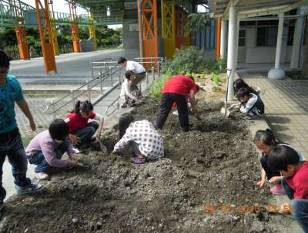 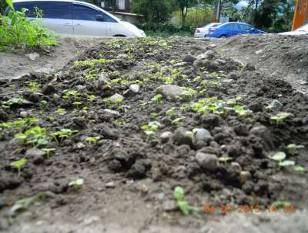 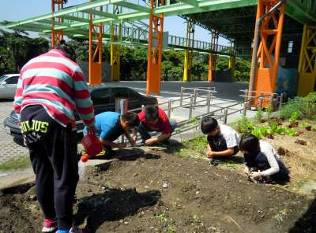 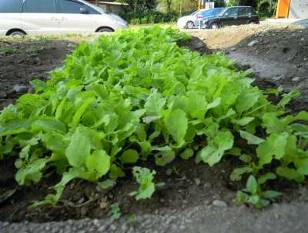 3.分組進行除草、鬆土、播種，並持續每日的  觀察與照顧至採收。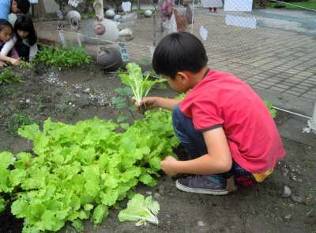 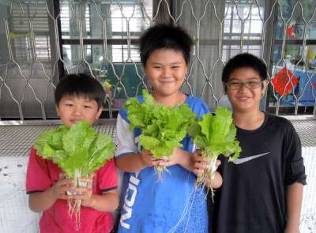 1.介紹當季常見的蔬菜種子:展示各種蔬菜種  子、種子圖片，及當地當季適栽蔬菜表。2.介紹各種播種方法。　介紹撒播、條播、點播的各種方法及適用種   子及時機，並實地操作體驗。3.分組進行除草、鬆土、播種，並持續每日的  觀察與照顧至採收。1.介紹當季常見的蔬菜種子:展示各種蔬菜種  子、種子圖片，及當地當季適栽蔬菜表。2.介紹各種播種方法。　介紹撒播、條播、點播的各種方法及適用種   子及時機，並實地操作體驗。3.分組進行除草、鬆土、播種，並持續每日的  觀察與照顧至採收。1.介紹當季常見的蔬菜種子:展示各種蔬菜種  子、種子圖片，及當地當季適栽蔬菜表。2.介紹各種播種方法。　介紹撒播、條播、點播的各種方法及適用種   子及時機，並實地操作體驗。3.分組進行除草、鬆土、播種，並持續每日的  觀察與照顧至採收。各種種子圖片、各種蔬菜種子、當地當季適栽蔬菜表、小鏟子、手套、澆水器認知評量、口頭評量、實作評量、同儕評量活動三: 蔬菜成長日記活動三: 蔬菜成長日記活動三: 蔬菜成長日記活動三: 蔬菜成長日記活動三: 蔬菜成長日記活動三: 蔬菜成長日記活動三: 蔬菜成長日記活動三: 蔬菜成長日記教學時間教學時間教學活動內容教學活動內容教學活動內容教學活動內容教材教具評量方式第四、五節（每日觀察與紀錄）第四、五節（每日觀察與紀錄）1.介紹成長紀錄表單範例。2.指導小朋友以WORD簡單的文書處　理，紀錄蔬菜成長情形。　配合資訊課程到電腦教室操作。1.介紹成長紀錄表單範例。2.指導小朋友以WORD簡單的文書處　理，紀錄蔬菜成長情形。　配合資訊課程到電腦教室操作。1.介紹成長紀錄表單範例。2.指導小朋友以WORD簡單的文書處　理，紀錄蔬菜成長情形。　配合資訊課程到電腦教室操作。1.介紹成長紀錄表單範例。2.指導小朋友以WORD簡單的文書處　理，紀錄蔬菜成長情形。　配合資訊課程到電腦教室操作。紀錄表範例、電腦（教室）認知評量、口頭評量、實作評量、檔案報告評量、同儕評量活動四: 小小種子銀行活動四: 小小種子銀行活動四: 小小種子銀行活動四: 小小種子銀行活動四: 小小種子銀行活動四: 小小種子銀行活動四: 小小種子銀行活動四: 小小種子銀行教學時間教學時間教學活動內容教學活動內容教學活動內容教學活動內容教材教具評量方式第六節（持續中）第六節（持續中）1.介紹種子銀行的意義和實例。2.指導小朋友收集種子的簡單方法。　洗淨、乾燥、密封。1.介紹種子銀行的意義和實例。2.指導小朋友收集種子的簡單方法。　洗淨、乾燥、密封。1.介紹種子銀行的意義和實例。2.指導小朋友收集種子的簡單方法。　洗淨、乾燥、密封。1.介紹種子銀行的意義和實例。2.指導小朋友收集種子的簡單方法。　洗淨、乾燥、密封。種子銀行相關網站、小玻璃瓶、小夾鍊袋實作評量、同儕評量補充資料(務必註明資料來源)補充資料(務必註明資料來源)台灣環境資訊協會-環境資訊中心http://e-info.org.tw/taxonomy/term/18259 台灣環境資訊協會-環境資訊中心http://e-info.org.tw/taxonomy/term/18259 台灣環境資訊協會-環境資訊中心http://e-info.org.tw/taxonomy/term/18259 台灣環境資訊協會-環境資訊中心http://e-info.org.tw/taxonomy/term/18259 台灣環境資訊協會-環境資訊中心http://e-info.org.tw/taxonomy/term/18259 台灣環境資訊協會-環境資訊中心http://e-info.org.tw/taxonomy/term/18259 